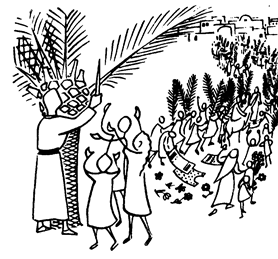 GREASBYMETHODIST CHURCH Greasby Road. CH49 2PN. Minister: Rev. Yangsun YiTel: Home 633 2753Church Office Tel: 677 5127Prayer Chain Contact: Joyce Scoffield         Via email: illbelovinu2@icloud.com  Website:  https://greasbymethodistchurch.org.ukOur Mission Statement is              Here to worship and share the love of our Lord Jesus ChristOur aims are:Share the good news of Jesus Christ and draw others into a personal relationship with our Lord and Saviour.To demonstrate God’s love for all through our personal witness and in the work we do for othersNotices – Sunday 24th March, 2024.Sunday 24th March, 2024.  Palm Sunday10.45am. Led by Rev. Alan Fisher.2.30pm. Easter EggstravaganzaWELCOME TO WORSHIP. A warm welcome is extended in the name of Jesus to everyone.  Visitors please feel free to make yourselves known and speak to a Steward. The Church has a loop system – please set your hearing aid as necessary.Prayer. Day and night, we confess your name, O Lord, and proclaim your glory. In wisdom you have made all things and by your Spirit you sustain them. From sunrise to sunset you reveal your majesty, speak peace to our hearts and protect your people. With the unending praise, with all your saints, we rejoice in the gift of salvation. North African Liturgy (3rd or 4th century)Sunday 31st March, 2024.  Easter Sunday.10.45am. Led by Rev. Yangsun Yi. Communion.The flowers this week have been kindly given by Gemma Barber.Easter Flowers. There is a basket at the back of the church if anyone would like to contribute to the Easter flowers. Thank you.Monday 22nd March. Church mice. 9.30am – 11am.Tuesday 23rd March. 7.30am Prayer meeting in the Vestry.Maundy Thursday 28th March. You are invited to join us at Greasby Methodist Church at 6pm as we remember the events of Jesus's last supper with his disciples. We will be sharing a simple meal of soup, bread and fruit, which will be followed by a time of worship and meditation led by Rev Simon Stride the Vicar of St John the Divine, Greasby.We would be grateful if you could let us know by today so as we have an idea of how many people will be coming. Many thanks, Judith.Friday 29th March. Good Friday Outdoor Service. Starting at 10.30am. Arrowe Road, Greasby. (Outside the shops). Joint service with live music, Easter message and prayers. Hot cross buns served at St. Nicholas Church afterwards.Friday 29th March.  Friendship Café. 2pm -4pm. This is a drop in café, offering free tea/coffee/biscuits and cake, with the purpose of providing fun, friendship and company, and is open to anyone in the community who wishes to join us. For further information please contact Sue Elliott. Prayer Requests: You will have noticed a change in the way that the Prayers have been presented. There has been a request to simplify the format, and so we will endeavour to carry this out. If any of the congregation feels they would like to contribute to the prayers, for the occasional week or month, you would be very welcome as new faces bring fresh ideas. If you feel you could help renew our prayers then please speak to any of the stewards. Thank you.READINGS	Week beginning 24th March. 2024METHODIST WOMEN in BRITAIN (MWiB)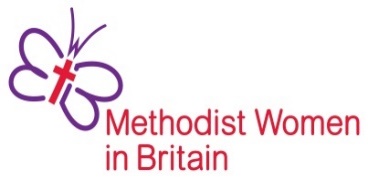 For women, for justice, for ChristEASTER OFFERING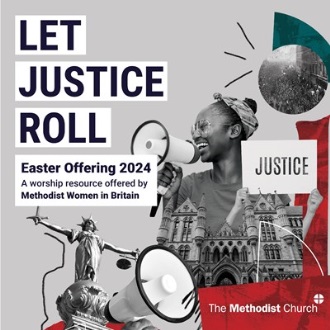 Each year an Easter Offering Service is prepared by Methodist Women in Britain on behalf of the World Mission Fund.  This year the theme is Let Justice Roll, reflecting on Amos 5:24, NIV“But let justice roll on like a river,righteousness like a neverfailing stream!”This act of worship enables the Methodist Church in Britain and Ireland to give to the work of our global Church partners.  Monetary collections made through the sharing of this service across the country will support the work of Mission Partners and the churches they serve in many parts of the world; and it will contribute to emergency funds that enable the Methodist Church in Britain, in collaboration with the Methodist Church in Ireland, to support Churches and organisations as they respond to crises when they occur. This year the service tells stories of people standing for justice, persisting in the face of setbacks and taking up the challenge anew as circumstances change.  The theme stems from an awareness that justice is not static, but instead rolls forward gathering momentum across generations.  Justice can never be declared as ‘done’.  Instead, justice inspires more justice from generation to generation. The stories tell of positive ways that individuals have addressed issues of justice, showing how people now have hope because justice has 'rolled' into their lives.  It is a celebration of God’s just purposes across the wider world.  As Methodists, confronting injustice is part of our way of life as we long for God’s justice in the worldEnvelopes and bookmarks are available in church for the next three Sundays.  Donations can be left in the sealed envelope (together with Gift Aid declaration where appropriate) in the collection plate at any time before 21st April.  Please give, as you are able, to this vital work and continue to support it in prayer throughout the yearPlease also join us at the Easter Offering service which will take place onSunday 28th April 20244.30pmWest Kirby Methodist Church, Westbourne Rd, West KirbyFollowed by refreshments, providing an opportunity for fellowship with members from several churches across the Circuit.  All are welcome to attend.  Sue Elliott, Chair/Secretary/Treasurer MWiBPrayer Requests for the Coming WeekLord Jesus, as the crowds welcomed you into Jerusalem, singing their hosannas, so gladly I receive you, coming to me in the name of the Lord. Please pray for: The situation in Gaza, as many thousands of desperate people face starvation.  Oxfam accuses Israel of deliberately blocking aid to Gaza. We ask Lord, when will this suffering end?For Ukraine, with its people trying to rebuild lives, but never knowing when the next strike will come.For many areas of our world where there is hunger, floods, and climate change possibly contributing to these disasters.Our prayers are asked for:  For all in our church family who are awaiting results of tests, or trying to get appointments in GP practices.We give thanks for:The Government attempting to bring in legislation, to try and prevent future generations of children from having access to smoking, particularly vaping.The Princess of Wales has been seen out and about, looking happy and relaxed following her abdominal surgery.The children from Greasby Junior and Brookdale schools who came to church on Thursday to take part in Hope Journey, and to hear the true meaning of Easter.For all those taking part in Easter Eggstravaganza on Palm Sunday, that they will have a day of fun, whilst remembering why we are really celebrating Easter.“Look your King is coming to you! He is humble and rides a donkey” Matthew 21 v5The next Monthly Good news-sheet will be on Wednesday 27th March . Anything that you would like to include needs to in the office by Monday 25th March. Thank you.Church News-sheet –Please note: If you have any notices that you would like to go in the weekly news-sheet please telephone Caroline in the Church office or email office@greasbymethodistchurch.org.uk by Wednesday (morning).Thank you.ReadingHymnPsalmSunday24thMark 15:1 -39StF277Ps31:9-16 Monday25thJohn 12:1-11StF278Ps36Tuesday26thJohn 12:20-36  StF280Ps27Wednesday27thJohn 12:44-50StF289Ps70Thursday28thJohn 13:1-17, 31b-35StF268Ps116Friday29thIsaiah 52: 13-53:12StF273Ps22Saturday30thJohn 19:38-42StF292Ps4Privacy notice We have a TMCP (Trustees for Methodist Church Purposes) compliant privacy notice available on our website greasbymethodistchurch.org.uk A Paper copy is available on the notice board and can be provided upon request.